PREFEITURA MUNICIPAL DE SANTA TEREZINHA DO PROGRESSO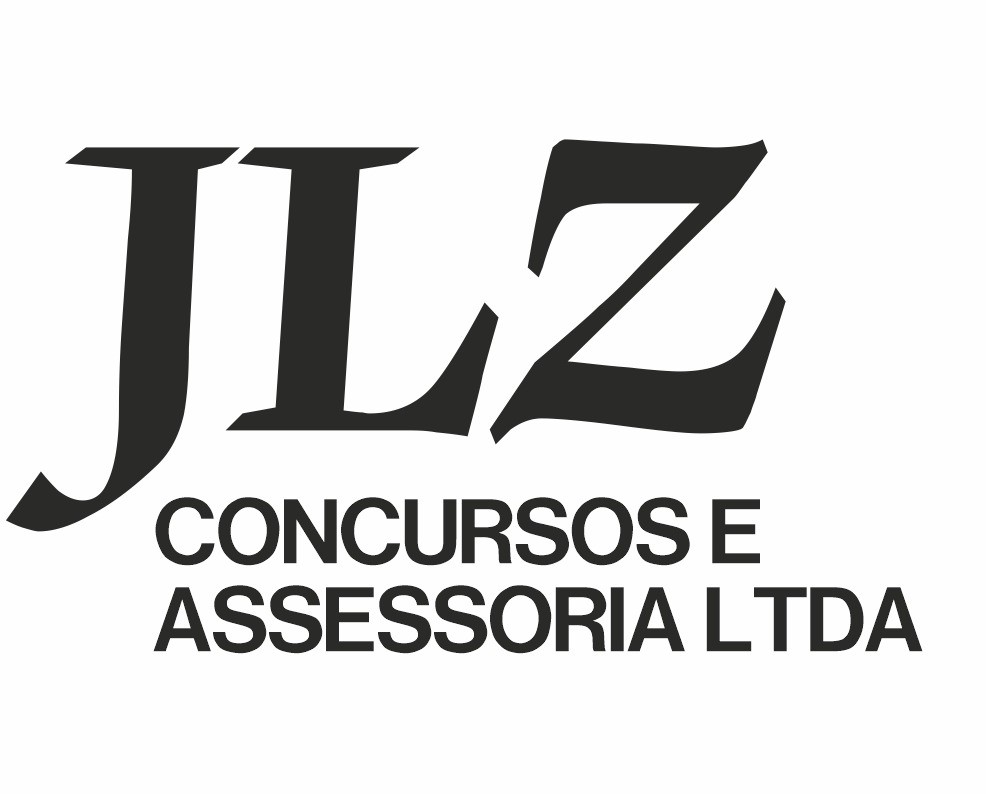 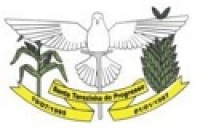 PROCESSO SELETIVO - 01/2023 ORGANIZAÇÃO: JLZ CONCURSOSApresentando requerimento de forma tempestiva, os(as) candidatos(as) abaixo tiveram seus requerimentos analisados pela comissão:SOLICITAÇÕES DE ISENÇÃOINSCRI ÇÃONOME	DOCUMENTO TIPO	JUSTIFICATIVA	RESULTADO000002800000270000015ANDREIA RODRIGUES CINELLIANDREIA RODRIGUES CINELLIANGÉLICA APARECIDA GARMATZ LÜNEBURGUER000000052279450000000522794500000005117775Outros	Declaração da Justiça Eleitoral não atende ao itemOutros	Declaração da Justiça Eleitoral não atende ao itemOutros	Declaração da Justiça Eleitoral que atende aosINDEFERIDOINDEFERIDO DEFERIDO0000038CLEUSA DE SOUZA CAMPOS   00000003816200000570000041FRANCIELE DOS SANTOS DUARTE DE SOUSAGERALDA RODRIGUES MARAFON000000938412800000004843878700000530000030IANAI CARLA BECCHI	000000072733JOEL JÚNIOR DOS SANTOS	000000067470Declaração da Justiça Eleitoral que atende aos critérios do EditalOutros	Declaração de Doador de Sangue não atende ao                        	              item 5.1.2 DEFERIDOINDEFERIDO0000046LÁZARO JOSÉ CARNEIRO DE SOUSA00000078053933CadÚnico	NIS cadastrado	DEFERIDO0000013MARISTELA CHRISTMANN	000000071547Outros	Declaração da Justiça não atende ao item 5.2.1       INDEFERIDO0000058MARISTELA PINTO DE LIMA GIOTTO00000005175046Declaração da Justiça Eleitoral que atende aos  critérios do EditalDEFERIDO0000051MARIZETE GROSS	000000054222CadÚnico	NIS cadastrado	DEFERIDO00000420000043SIDIANE RODRIGUES	000000056795SIDIANE RODRIGUES	000000056795Declaração da Justiça Eleitoral que atende aos critérios do EditalDeclaração da Justiça Eleitoral que atende aos critérios do EditalDEFERIDODEFERIDO0000007SILVÂNIA APARECIDA RODRIGUES00000005114137CadÚnico	NIS cadastrado	DEFERIDOSanta Terezinha do Progresso - S/C, 27 de dezembro de 2023_____________________________________________MARCIA DETOFOLPrefeita MunicipalATO 01: Edital de Análise de Requerimentos de Isenção do Pagamento da Taxa de Inscrição